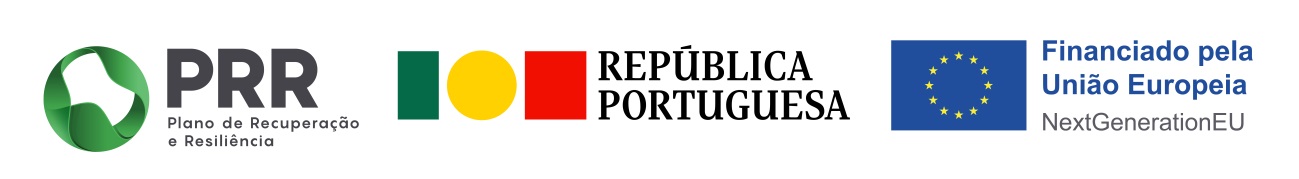 Entidade beneficiária |PEDRO MARTO LDAMedida| Apoio à Descarbonização da IndústriaInvestimento| 55.472,77 EURIncentivo| 47.151,85 EURObjetivos, investimento e resultados esperados: Descarbonização dos processos produtivos adotando um conjunto de 4 medidas de descarbonização que passam pela adoção inaugural de sistema de produção de energia partir de fontes fotovoltaicas – limpas, baterias de armazenamento e sistemas de monitorização e gestão de consumos energéticos, bem como a substituição do sistema de ar comprimido e compressor por sistema e equipamento mais eficiente.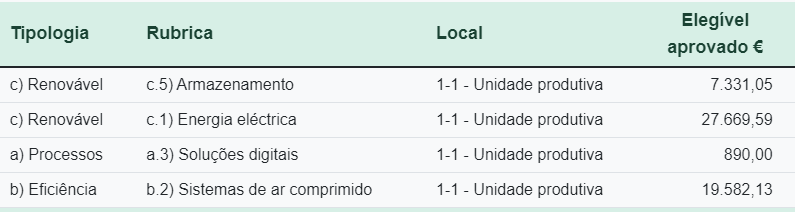 Diminuição quase total das suas emissões tCO2 – 92,74% e nos seus consumos energéticos – 92,66%